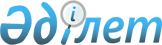 Об установлении публичного сервитута на территории города Атырау, Жылыойского, Макатского и Махамбетского районов Атырауской области для акционерного общества "Каспийский трубопроводный консорциум-К" для размещения и эксплуатации линейной части участка 130,3-217,2(116-204) км магистрального нефтепровода "Тенгиз-Новороссийск"Постановление акимата Атырауской области от 7 августа 2015 года № 247
      В соответствии со статьями 16, 32, 37, 43, 69, 118 Земельного Кодекса Республики Казахстан от 20 июня 2003 года, статьями 27, 37 Закона Республики Казахстан от 23 января 2001 года "О местном государственном управлении и самоуправлении в Республике Казахстан" и статьей 13 Закона Республики Казахстан от 22 июня 2012 года "О магистральном трубопроводе" акимат Атырауской области ПОСТАНОВЛЯЕТ:
      1. Установить публичный сервитут на земельный участок общей площадью 870,2493 гектара на территории города Атырау, Жылыойского, Макатского и Махамбетского районов Атырауской области для акционерного общества "Каспийский трубопроводный консорциум-К" (далее – АО "КТК-К") для размещения и эксплуатации линейной части участка 130,3-217,2 (116-204) км магистрального нефтепровода "Тенгиз-Новороссийск" сроком на 49 лет, согласно приложению 1 к настоящему постановлению.
      2. АО "КТК-К":
      1) обеспечить выполнение работ по восстановлению нарушенных земель до окончания срока права временного возмездного землепользования;
      2) в случае нанесения ущерба собственникам земельных участков по согласованию и землепользователям возместить ущерб в соответствии с действующим законодательством Республики Казахстан.
      3. Утвердить порядок использования земельных участков, на которые установлен публичный сервитут для нефтепровода "Тенгиз-Новороссийск", согласно приложению 2 к настоящему постановлению.
      4. Контроль выполнения данного постановления возложить на первого заместителя акима Атырауской области Г.И. Дуйсембаева.
      5. Настоящее постановление вступает в силу и вводится в действие со дня подписания. Экспликация земель на который устанавливается публичный сервитут для АО "Каспийский трубопроводный консорциум-К" для размещения и эксплуатации линейной части участка магистрального нефтепровода "Тенгиз-Новороссийск" Порядок использования земельных участков, на которые установлен публичный сервитут для магистрального нефтепровода
      1.1. Для исключения возможного повреждения трубопроводов (при любом их виде) устанавливаются охранные зоны:
      вдоль трасс трубопроводов, транспортирующих нефть, природный газ, нефтепродукты, нефтяной и искусственный углеводородные газы, — в виде участка земли, ограниченного условными линиями, проходящими в 50 метрах от оси трубопровода с каждой стороны.
      1.2. Земельные участки, входящие в охранные зоны трубопроводов, не изымаются у землепользователей и используются ими для проведения сельскохозяйственных и иных работ с обязательным соблюдением требований настоящих Правил.
      1.3. В охранных зонах трубопроводов запрещается осуществлять всякого рода действия, которые могут нарушить нормальную эксплуатацию трубопроводов либо привести к их повреждению, в том числе:
      а) перемещать, засыпать, повреждать опознавательные и сигнальные знаки, контрольноизмерительные пункты;
      б) открывать люки, калитки и двери необслуживаемых усилительных пунктов кабельной связи, ограждения станций катодной и дренажной защиты, линейных и смотровых колодцев и других линейных устройств, открывать и закрывать краны и задвижки, отключать или включать средства энергоснабжения и телемеханики трубопроводов;
      в) устраивать всякого рода свалки, выливать растворы кислот, солей и щелочей;
      г) разрушать берегоукрепительные сооружения, водопропускные устройства, земляные и иные сооружения (устройства), предохраняющие трубопроводы от разрушения, а прилегающую территорию и окружающую местность — от аварийного разлива транспортируемой продукции;
      д) бросать якоря, проходить с отданными якорями, цепями, лотами, волокушами и тралами, производить дноуглубительные и землечерпальные работы;
      е) разводить огонь и размещать какие-либо открытые или закрытые источники огня.
      1.4. В охранных зонах трубопроводов без письменного разрешения предприятий трубопроводного транспорта запрещается:
      а) возводить любые постройки и сооружения;
      б) высаживать деревья и кустарники всех видов, складировать корма, удобрения, материалы, сено и солому, располагать коновязи, содержать скот, выделять рыбопромысловые участки, производить добычу рыбы, а также водных животных и растений, устраивать водопои, производить колку и заготовку льда;
      в) сооружать и совершать проезды и переезды через трассы трубопроводов, устраивать стоянки автомобильного транспорта, тракторов и механизмов, размещать огороды;
      г) производить мелиоративные работы, сооружать оросительные и осушительные системы;
      д) производить горные, строительные, монтажные и взрывные работы, планировку грунта (письменное разрешение на производство взрывных работ в охранных зонах трубопроводов выдается только после представления предприятием, производящим эти работы, соответствующих материалов, предусмотренных "Едиными правилами безопасности при взрывных работах";
      е) производить геологосъемочные, поисковые, геодезические и другие изыскательские работы, связанные с устройством скважин, шурфов и взятием проб грунта (кроме почвенных образцов).
      Предприятия и организации, получившие письменное разрешение на ведение работ в охранных зонах трубопроводов, обязаны выполнять их с соблюдением условий, обеспечивающих сохранность трубопроводов и опознавательных знаков, и несут ответственность, установленную законодательством.
      1.5. Предприятиям трубопроводного транспорта разрешается:
      а) подъезд в соответствии со схемой проездов, согласованной землепользователем, автомобильного транспорта и других средств к трубопроводу и его объектам для обслуживания и проведения ремонтных работ;
      При авариях разрешается производить все виды работ, связанные с их ликвидацией, с оформлением и выплатой ущерба землевладельцам, устройство проездов по направлению к трубопроводу и установкам, доставка техники.
      Если трубопроводы проходят через запрещенную зону и территорию специальных обьектов, то соответствующие организации обязаны в любое время суток выдать работникам, обслуживающим трубопроводы, разрешение на проведение работ по обслуживанию и ремонту.
      б) устройство в пределах охранной зоны шурфов для проверки качества изоляции трубопроводов и состояния средств, их электрохимической защиты от коррозии и производство других земляных работ, необходимых для обеспечения нормальной эксплуатации трубопроводов, с предварительным уведомлением об этом землепользователя (не позднее, чем за 5 суток до начала работ);
      в) при авариях на трубопроводах, проходящих через лесные угодья, разрешается рубка деревьев, с оформлением впоследствии билета на рубку леса, очистка земельного участка от остатков леса.
      При необходимости предприятию трубопроводного транспорта при эксплуатации трубопровода разрешается рубка леса с оформлением билета на рубку леса на общих основаниях. Срезанный лес используется указанным предприятием.
					© 2012. РГП на ПХВ «Институт законодательства и правовой информации Республики Казахстан» Министерства юстиции Республики Казахстан
				
      Аким области

Б. Измухамбетов
Приложение 1 к постановлению
акимата Атырауской области
№ 247 от 7 августа 2015 года
Расположение
Протяженность, м
Ширина устанавливаемого публичного сервитута, м
Площадь устанавливаемого публичного сервитута, га
Жылыойский район
130,3-145,8
(116-131,5) км
15 457
100,0
154,5521
Макатский район 145,8-173,5 км
(131,5-159,2) км
27 722
100,0
277,5531
г. Атырау 
173,5-208,4 км
(159,2-194,4) км
35 067
100,0
350,6731
Махамбетский район
208,5-217,2
(194,4-204)
8 746
100,0
87,4710
Всего:
86992
100,0
870,2493Приложение 2 к постановлению
акимата Атырауской области
№ 247 от 7 августа 2015 года